Geburtstagskalender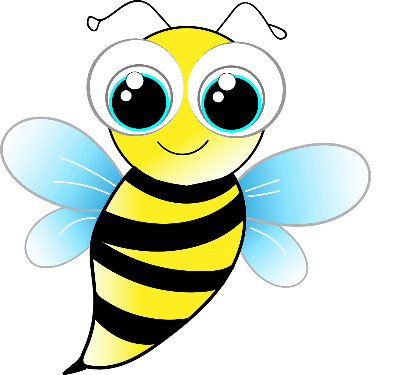 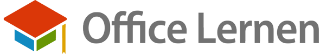 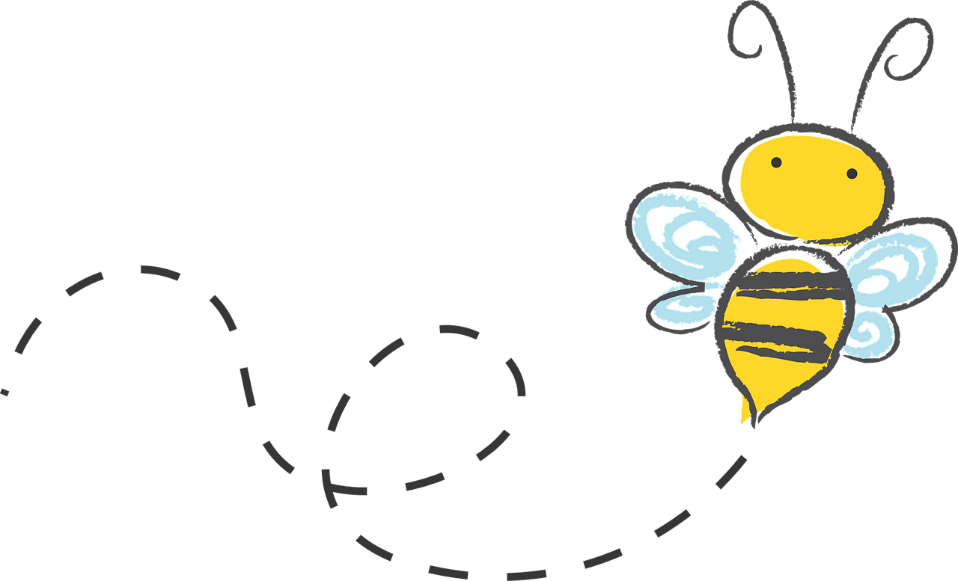 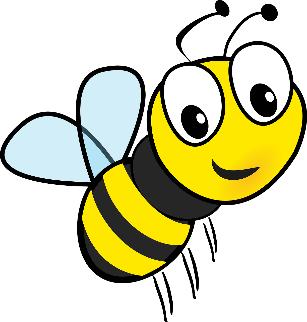 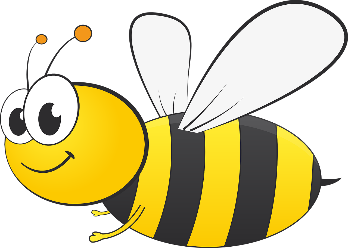 